Liszki, dnia …………………… 2024 r. WÓJT GMINY LISZKIul. Mały Rynek 232-060 LiszkiWNIOSEK O WYPŁATĘ DIETY DLA MĘŻA ZAUFANIA Wypełniać D R U K O W A N Y M I  L I T E R A M I Nazwisko: 	……….………………………………………………………………………. Imię: 	………..………………………………………………………………………. PESEL lub NIP: 	………….…………………………… Proszę wpisać TYLKO JEDEN WŁAŚCIWY identyfikator podatkowy. Numer NIP stosuje się, gdy osoba prowadzi działalność gospodarczą, jest zarejestrowana jako podatnik podatku od towarów i usług, jest płatnikiem składek na ubezpieczenie społeczne i zdrowotne, w pozostałych przypadkach stosuje się numer PESEL. Data urodzenia: 	………….…………………………… Adres zameldowania: Miejscowość …………………………………………………………………………………………………... Ulica …………………………………………………… Nr domu …………………………………………...Nr lokalu ………………………………………………………………………………………………………..Kod pocztowy …………………………………... Poczta …………………………………………………….. Województwo …………………………………... Powiat ……………………………………………………..Gmina ………………………………………………………………………………………………… ……….Adres do korespondencji: (kiedy jest inny niż adres zameldowania) Miejscowość …………………………………………………………………………………………………… Ulica ………………………………          Nr domu …………………Nr lokalu …………………………….Kod pocztowy …………………………………... Poczta ……………………………………………………..Województwo …………………………………... Powiat ……………………………………………………..Gmina …………………………………………………………………………………………………………. Urząd Skarbowy : 	………………………………………………………………………. Telefon kontaktowy* : 	………………………………………………………………………. Niniejszym oświadczam, że obowiązki męża zaufania wykonywałem/-amł w obwodowej komisji wyborczej numer ……….   w………………………….. w wyborach do rad gmin, rad powiatów, sejmików województw i rad dzielnic m.st. Warszawy oraz wyborów wójtów, burmistrzów i prezydentów miast, zarządzonych na dzień 7 kwietnia 2024 r.   	  Wyrażam zgodę na przelanie diety na mój rachunek bankowy : 	 	  	  Numer rachunku bankowego : 	 	 	 	 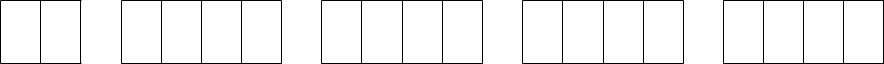 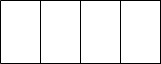 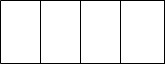 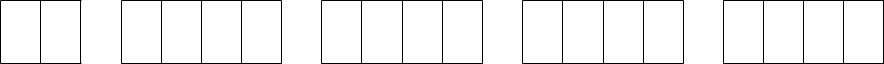 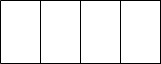 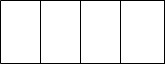 * dane nieobowiązkowe 	 ………………………….………………. (czytelny podpis)KLAUZULA INFORMACYJNA: Administrator danych osobowych.Administratorem przekazanych danych osobowych jest Wójt Gminy Liszki mający swoją siedzibę w Liszkach, ul. Mały Rynek 2. Z administratorem można kontaktować się: listownie: ul. Mały Rynek 2, 32-060 Liszki, telefonicznie: 
12 280 65 31,  e-mailowo: ug@liszki.plInspektor ochrony danych.Administrator wyznaczył Inspektora Ochrony Danych (IOD). Można się z nim kontaktować: e-mailowo: iod@liszki.pl Cele i podstawy przetwarzania. Przekazane dane osobowe będą przetwarzane w celu rozliczenia i wypłaty należności przysługujących mężom zaufania, na podstawie ustawy z dnia 5 stycznia 2011 r. Kodeks wyborczy oraz realizacji obowiązków prawnych ciążących na administratorze w związku z wypłatą tych należności ( art. 6 ust. 1 lit. c RODO* ). W odniesieniu do telefonu kontaktowego dane będą przetwarzane w celu umożliwienia szybkiego kontaktu pracownikom administratora w sprawach związanych z rozliczeniem i wypłatą należności ( art. 6 ust. 1 lit. a RODO* ). Prawa osób, których dane dotyczą.Zgodnie z RODO przysługuje Pani/Panu: prawo dostępu do swoich danych oraz otrzymania ich kopii; prawo do sprostowania (poprawiania) swoich danych; prawo do cofnięcia w dowolnym momencie zgody na przetwarzanie bez wpływu na zgodność z prawem przetwarzania, którego dokonano na podstawie zgody przed jej cofnięciem oraz usunięcia tych danych; prawo do ograniczenia przetwarzania danych; prawo do wniesienia skargi do Prezesa UODO (na adres Urzędu Ochrony Danych Osobowych, ul. Stawki 2, 00 - 193 Warszawa.Informacja o wymogu podania danych. Podanie danych jest niezbędne do rozliczenia i wypłaty należności przysługujących mężom zaufania biorącym udział w wyborach  do rad gmin, rad powiatów, sejmików województw i rad dzielnic m.st. Warszawy oraz wyborów wójtów, burmistrzów i prezydentów miast, zarządzonych na dzień 7 kwietnia 2024 i spełnienia obowiązków ciążących na administratorze
w związku z ich wypłatą. Konsekwencją niepodania danych będzie brak możliwości wypłaty należności. W odniesieniu do telefonu kontaktowego podanie danych nie jest obowiązkowe jednak, usprawni kontakt w związku z rozliczeniem i wypłatą należności. Dane nie będą przetwarzane w sposób zautomatyzowany i nie będą wykorzystywane do profilowania. * rozporządzenie Parlamentu Europejskiego i Rady (UE) 2016/679 z dnia 27 kwietnia 2016 r. w sprawie ochrony osób fizycznych w związku z przetwarzaniem danych osobowych i w sprawie swobodnego przepływu takich danych oraz uchylenia dyrektywy 95/46/WE (ogólnego rozporządzenia o ochronie danych). ZGODA NA PRZETWARZANIE DANYCH OSOBOWYCH: Wyrażam zgodę na przetwarzanie moich danych osobowych dla administratora, którym jest Wójt Gminy Liszki
w zakresie numeru telefonu do celu usprawnienia kontaktu ze mną. Zgoda obowiązuje przez okres realizacji umowy. Liszki, dnia ……………………………….. ………………………….………………. (czytelny podpis osoby wyrażającej zgodę) 